Prioritization WorksheetUse this with the Priority Category GuidePlease use this paper to prepare or look at things ahead of time or for your own use. The four boxes represent the four criteria that we will use for prioritizing issues. You will be voting on the issues soon, so keep this in mind!SERIOUSNESSCONTROLHow much of an impact does this have on people’s health?How much control do we have to affect the health issue?CAPACITYCATALYTICWhat is our ability, as a community, to address the health issue?How much does this issue affect other health issues?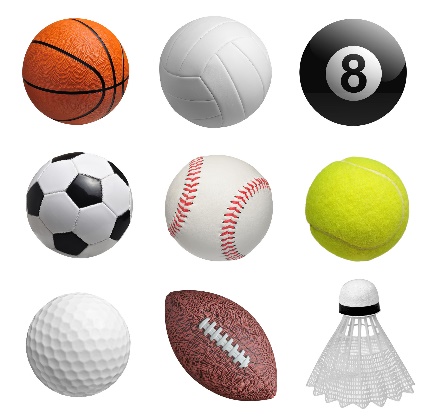 